InleidingAlgemeenDit educatief pakket behandelt het onderwerp ‘Bronnen’ en ‘Historische vraag’ voor het tweede jaar van het secundair onderwijs. Het pakket bestaat uit een Sway en een werkbundel. In de Sway staat de inhoud, alsook instructies bij de werkbundel, voorbeelden, opmerkingen en de verbetering van de oefeningen. De werkbundel bestaat enkel uit oefeningen die de leerling dient te maken. Het volledige pakket neemt ongeveer twee lesuren in beslag. Al zullen sommige leerlingen hier iets langer over doen. Afhankelijk van uw klasgroep en de beschikbare tijd, kunt u dus eventueel enkele oefeningen weglaten.In deze handleiding zal u een gedetailleerde uitleg vinden over de concrete aanpak van het pakket. Bovendien vindt u hier de leerplandoelen, vormingsdoelen, concrete doelen, link naar de Sway en de bronnenlijst terug voor deze lessen.Overzicht van de inhouden Het pakket is niet geboden aan een specifieke methode van geschiedenis. Het kan dus ingezet worden onafhankelijk van welk handboek de school gebruikt. Wegens het kunnen bestuderen van bronnen elk jaar terugkomt in het geschiedenisonderwijs, kan dit pakket ook gebruikt worden in andere jaren.De drie probleemstellingen of onderzoeksvragen waarrond de les is opgebouwd zijn: Welke soorten bronnen zijn er?Wat zijn valkuilen waarvoor we moeten oppassen?Hoe beoordelen we de bruikbaarheid, representativiteit en betrouwbaarheid van een bron? Het pakket behandelt volgende leerinhouden: Korte herhaling: theorie omtrent bronnen: Wat zijn bronnen?Waarvoor worden ze gebruikt?Wat doet een geschiedkundige?Wat is het verschil tussen een geschiedkundige en een archeoloog of paleontoloog?Inleiding: Historische vragenHerhaling verschillende soorten bronnen: Classificatie van bronnen/werken Wat is het verschil tussen bronnen en werken?Wat is een primaire bron/werk?Wat is een secundaire bron/werk?Nabespreking met volgende opmerkingen: Nuance in onderverdeling: bron-werkNuance in onderverdeling: primair-secundairNuance in onderverdeling: geschreven-ongeschrevenOntkrachting van beeld van leerlingen dat geschreven bronnen duiden op een meer geavanceerde samenlevingNieuwe ‘voorstelling’ van bronnen in een assenstelselBewerkte bronnen en hun gevarenVerschillende vormen van bewerkingenNuance dat praktisch alle bronnen die zij bekijken, bewerkt zijnDe gevaren van bewerkingen Nabespreking met volgende opmerkingen:Verduidelijking: hoe de bronnen bewerkt zijn =/= de bedoeling van de maker van de bronLeerlingen worden aangespoord om kritisch naar elke bron te kijken.Bruikbaarheid:Wat is de ‘bruikbaarheid’ van de bron?Verhouding historische vraag – bruikbaarheidNuance: moet een bron iets zeggen over jouw onderwerp om bruikbaar te zijn?Nabespreking: Bekendheid heeft niets te maken met bruikbaarheidRepresentativiteit:Wat is de ‘representativiteit’ van een bron?Verhouding historische vraag – representativiteit  Hulpvragen om de representativiteit te bepalenBetrouwbaarheid:Wat is de ‘betrouwbaarheid’ van een bron?Hulpvragen om de betrouwbaarheid te bepalenVerhouding historische vraag – betrouwbaarheid  Nabespreking: Zijn alle onbetrouwbare bronnen onbruikbaar?Zijn primaire bronnen meer betrouwbaar?Afronding: formatieve test waarin alles terugkomt. Concrete aanpakLeerlingen kunnen de Sway en bundel volledig zelfstandig behandelen. De verbetering is geïntegreerd in de Sway. Hierbij wordt er wel vanuit gegaan dat leerlingen de discipline hebben om niet steeds de verbetering gewoon over te schrijven. Link naar sway: https://sway.office.com/3ZBtMk5w1zxjIskL?ref=LinkEr zijn enkele fases die hier wat van afwijken: In de inleiding brainstormen leerlingen via een Padlet over wat zijn nog weten omtrent ‘bronnen’. Ze zien hier elkaars antwoorden ook in. De leerkracht wordt hierbij wel gevraagd om de posts van zijn/haar leerlingen te verwijderen zodat dit terug leeg is voor een volgende klas. Er is een evaluatiemoment voorzien als afronding. De leerlingen beantwoorden de vragen en sturen hun antwoorden door naar de leerkracht. De leerkracht kan hierbij beslissen of de punten rechtstreeks meetellen, of hier een attitudepunt voor gegeven wordt of dit enkel dient ter controle. De verbetering van deze fase kan achteraan in deze handleiding teruggevonden worden. Er zijn twee feedbackfases voorzien:De eerste feedback gaat over de opbouw van het pakket en de Sway. Het is in de vorm van een Google forms en staar geïntegreerd in de Sway. Deze feedback gaat naar de makers van het pakket. De tweede feedback gaat over het inhoudelijke aspect en staat in de bundel. Dit wordt mee ingediend met de afronding en gaat dus naar de leerkracht. Hiermee kan hij/zij beoordelen of de leerling de leerstof begrepen heeft en eventueel achteraf de vragen beantwoorden. DoelenLeerplandoelen ​De Sway en werkbundel zijn heel erg geïnspireerd door de Weebly over het nieuwe leerplan van geschiedenis. Het behandelt onderstaande leerplandoelen:Volgende leerplandoelen worden heel uitvoerig behandeld:LPD 10: De leerlingen onderscheiden verschillende soorten historische bronnen en werken.LPD 11: De leerlingen tonen aan hoe een historische bron bewerkt is.LPD 12: De leerlingen geven binnen een aangereikte set historische bronnen aan welke bruikbaar zijn om een historische vraag te beantwoorden.LPD 13: De leerlingen beoordelen de representativiteit van een historische bron in functie van een historische vraag.LPD 14: De leerlingen beoordelen de betrouwbaarheid van een historische bron in functie van een historische vraag aan de hand van de volgende criteria:        standplaatsgebondenheid van de auteur/maker (gesitueerd in een algemeen-maatschappelijke context);doelpubliek;functie en beoogd effect.Volgend leerplandoel wordt behandeld als een samenvattende, formatieve evaluatie:LPD 15: De leerlingen leiden informatie af uit een historische bron om een historische vraag te beantwoorden, rekening houdend met het redeneren over historische bronnen.Volgend leerplandoel wordt beperkt behandeld doorheen het lespakket:LPD 16: De leerlingen vergelijken historische bronnen om een historische vraag te beantwoorden, rekening houdend met het redeneren over historische bronnen.Opmerking: Het is zeker mogelijk om bij leerplandoel 16 een uitbreiding te voorzien. In dit pakket is hier echter niet voor gekozen, omdat het reeds (ruim) twee lesuren duurt om te voltooien. Wel doen we graag een voorstel om dit dieper te bekijken. U kunt bijvoorbeeld de laatste oefening, omtrent Napoleon, uitbreiden van één bron naar twee. De leerlingen vullen hierbij voor elke bron de vragenlijst in en beslissen dan welke bron het best kan dienen om de historische vraag te beantwoorden en beargumenteren dit. VormingsdoelenConcrete doelenleerlingen kunnen verschillende soorten bronnen benoemen op basis van:Bron – werkPrimair – secundairGeschreven – ongeschreven leerlingen kunnen de bruikbaarheid, representativiteit en betrouwbaarheid van een bron bepalen.leerlingen kunnen verklaren waarom een bron bruikbaar of net onbruikbaar is.leerlingen kunnen verklaren waarom een bron representatief is of net niet.leerlingen kunnen verklaren waarom een bron betrouwbaar of net onbetrouwbaar is.leerlingen kunnen het verschil tussen een bron en een werk benoemen.Leerlingen kunnen bronnen en werken van elkaar onderscheiden.leerlingen kunnen het verschil tussen een primaire en een secundaire bron benoemen.Leerlingen kunnen primaire en secundaire bronnen van elkaar onderscheiden. leerlingen kunnen oordelen of een bron bewerkt is of nietleerlingen kunnen kritisch kijken naar bronnen door bewerkte en onbewerkte bronnen met elkaar te vergelijken en te benoemen waar de verschillen zitten. leerlingen kunnen bronnen met elkaar vergelijken en besluiten welke bron het meest waardevol is voor de historische vraagleerlingen kunnen verklaren waarom bronnen waar niets in staat over de historische vraag, toch bruikbaar kan zijn. leerlingen kunnen een eigen definitie geven van: bronnen 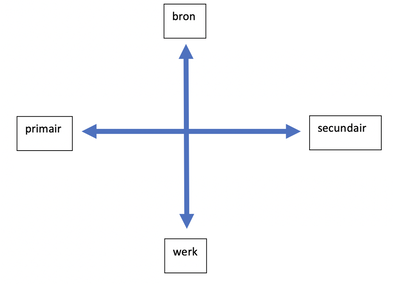 werken primairsecundair leerlingen kunnen verklaren waarom volgende onderverdelingen niet waterdicht zijn:bron-werkprimair-secundairgeschreven-ongeschreven leerlingen kunnen gegeven bronnen plaatsen op het assenstelsel hiernaast.Leerlingen kunnen aanduiden in een bron waaraan ze zien dat de bron bewerkt is. Leerlingen kunnen in eigen woorden verklaren waarom zoveel bronnen bewerkt zijn.Leerlingen kunnen in eigen woorden verklaren dat de bekendheid van de bron niets te maken heeft met de bruikbaarheid.Leerlingen kunnen in eigen woorden verklaren waarom niet alle onbetrouwbare bronnen ook direct onbruikbaar zijn.Leerlingen kunnen in eigen woorden verklaren dat primaire bronnen niet altijd meer betrouwbaar zijn. afrondingHieronder kan u de verbetering van de laatste oefening terugvinden. 1. Ongeschreven bron 2. David, 1748-18253. Hofschilder van Napoleon4. De bron is geschilderd in de tijd dat Napoleon veel oorlog aan het voeren was om het Franse grondgebied uit te bteiden.5. Er is geen verschil in tijd. 6. De maker was WAARSCHIJNLIJK geen ooggetuige 7. Weten we niets over.8. Een portret van Napoleon op zijn paard. 9. Hij wordt heel grandioos, strijdlustig en moedig afgebeeldVb: paard dat steigert, wijzende vinger10. Politieke propaganda 11. Bruikbaar? ->  Ja12. Representatief -> Ja13. Betrouwbaar -> NeeLiteratuurlijstBerings, G., Brackeva, J., Carrein, C., D’hollander, K., Luyckx, K., Meerschaert, K. et al. (2014). Memoria 2: handleiding. Kalmthout: Pelckmans Uitgeverij nv.Berings, G., Brackeva, J., Carrein, C., D’hollander, K., Luyckx, K., Meerschaert, K. et al. (2014). Memoria Concreet 2. Kalmthout: Pelckmans Uitgeverij nv.Berings, G., Brackeva, J., D’hollander, K., Luyckx, K., Rubens, N., Van Braband,R. et al. (2016). Memoria 3. Kalmthout: Pelckmans Uitgeverij.Berings, G., Brackeva, J., D’hollander, K., Luyckx, K., Rubens, N., Van Braband,R. et al. (2016). Memoria 3: werkboek. Kalmthout: Pelckmans Uitgeverij.

Bogers, F., De Bodt, K., Geysen, W., Pylyser, S., Vuchelen, T. (2014). Pionier 3T: Leerwerkboek. Berchem: Uitgeverij De Boeck nv.Blanken, C., Holvoet, P., Vandenbussche, B., Velasco, M., Wille, I. (2015). Janus 2. Brugge: die Keure.Cools, K., Frère, G., Janssenswillen, P. (2016). Cursus: Aan de slag met geschiedenis. Onuitgegeven cursus voor het 1ste jaar van de Bachelor Secundair Onderwijs, Thomas More Kempen, Vorselaar.De Volder, P., Jans, C., Jossart, G., Merckx, K., Moreau, W., Philips, J., Van den Broeck, L., van Dooren, J., Wachters, A. o.l.v. Goris G. (2014). Storia Classic 2: Leerboek. Wommelgem: Uitgeverij Van In.  De Volder, P., Jans, C., Jossart, G., Merckx, K., Moreau, W., Philips, J., Van den Broeck, L., van Dooren, J., Wachters, A. o.l.v. Goris G. (2014). Storia Classic 2: Werkboek. Wommelgem: Uitgeverij Van In.  Frère, G. (2016). Aan de slag met geschiedenis. Onuitgegeven cursus voor het 1ste jaar van de Bachelor Secundair Onderwijs, Thomas More Kempen, Vorselaar.Goris, G. (2015). Storia Live 2: Handleiding. Wommelgem: Uitgeverij Van In.Goris, G., Jans, C., Merckx, K., Philips, K., o.l.v. Dillen, K. (2015). Storia Live 2: Leerwerkboek. Wommelgem: Uitgeverij Van In.Katholiek Onderwijs Vlaanderen. (s.a.). Het leerplan geschiedenis. Opgehaald op https://leerplangeschiedenis.weebly.com/ Meijer, F. (2005). Wagenrennen in het Circus Maximus. Geraadpleegd via https://isgeschiedenis.nl/longreads/wagenrennen-in-het-circus-maximusWilschut, A., van Straaten, D., & van Riesen, M., (2004). Geschiedenisdidactiek: Handboek voor de vakdocent. Bussum: uitgeverij coutinho.   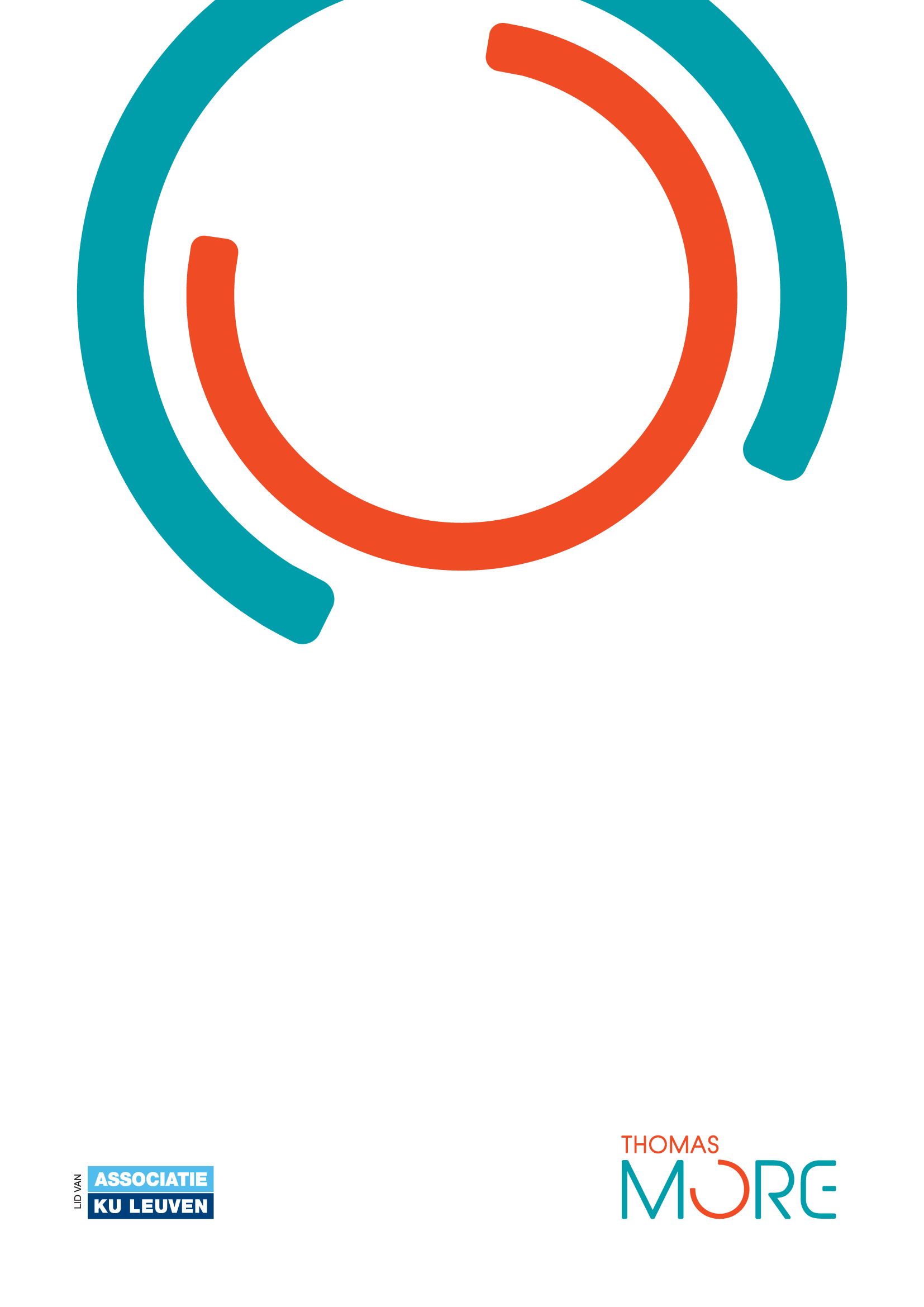 Educatief pakket geschiedenis: HandleidingBronnen + historische vraagLPD 10 – 16Educatief pakket geschiedenis: HandleidingBronnen + historische vraagLPD 10 – 16Leysen EmmaSteurs Joren3 BASOBachelor in het secundair onderwijsLeysen EmmaSteurs Joren3 BASOLeysen EmmaSteurs Joren3 BASOAcademiejaar 2019-2020Campus Vorselaar, Lepelstraat 2, BE-2290 Vorselaar Basisinzicht: Respect voor feiten:De leerlingen verwerven het inzicht dat elke bron kritisch bekeken moet worden. Ze leren een bron identificeren qua soort. Ze verwerven ook het inzicht om voorzichtig om te gaan met bewerkte bronnen en zien de gevaren hiervan in. Ten derde verwerven ze ook het inzicht dat de bruikbaarheid, representativiteit en betrouwbaarheid van de bron te bepalen, hen helpt bij het beoordelen van de bron. Dit is niet enkel van belang in de les geschiedenis, maar kan hen in het dagelijks leven ook bewuster doen omspringen met alles wat ze lezen/zien (fake news). Basisinzicht: Waarschuwing voor snelle generalisaties en hypothesen:De leerlingen verwerven het inzicht dat alle bronnen hun waarde kunnen hebben, afhankelijk van de historische vraag die gesteld wordt. De ‘waarde’ van de bron is onafhankelijk van de bekendheid, primaire/secundair, geschreven/ongeschreven…